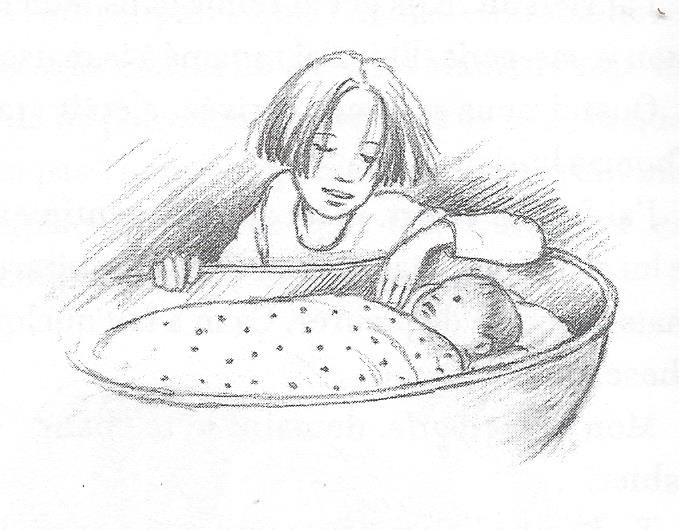 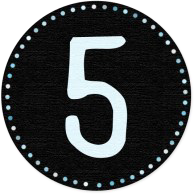   Analyse p 29 à FIN 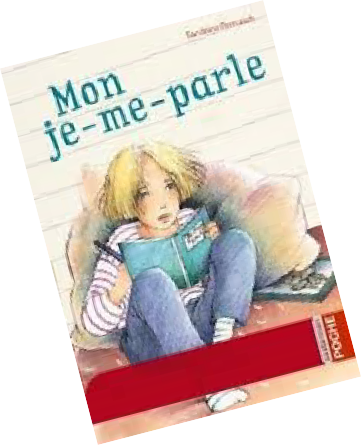 Réponds aux questions suivantes~ Où Chloé fugue-t-elle ?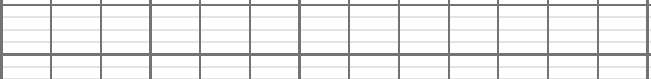 ~ Comment Chloé appelle son petit frère ?~ Que ressent Chloé le lundi 6 mars ?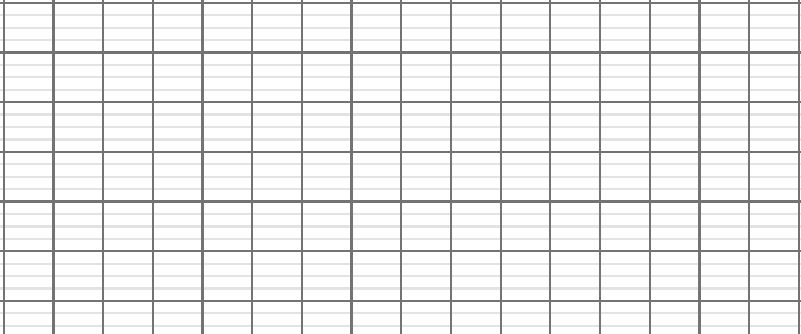 ~ Que ressent Chloé lorsque maman lui parle de la maison des 4 cœurs ?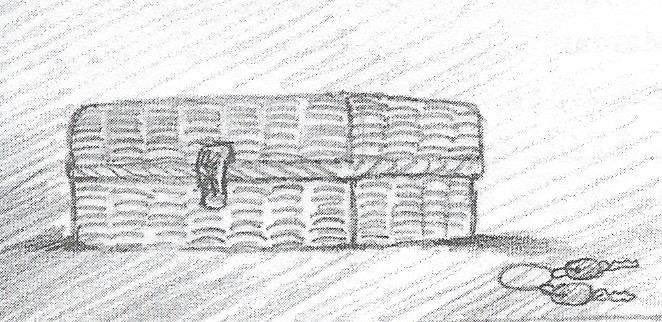 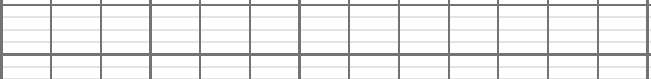 Lala aime sa classe